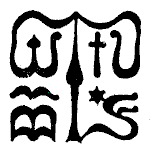 Wesley János Lelkészképző Főiskola Szociális munka szakTantárgy kódjaSMAV914SMAV914SMAV914Tantárgy elnevezéseFootball3 - A sport, mint a szociális munka eszközeFootball3 - A sport, mint a szociális munka eszközeFootball3 - A sport, mint a szociális munka eszközeTantárgy oktatójának neveGottgeisl DóraRákos AndrásBeosztása, tudományos fokozataóraadó oktatókTantárgy óraszámanappali tagozaton 2 tanóra/ hétlevelező tagozaton 12 tanóra/félévnappali tagozaton 2 tanóra/ hétlevelező tagozaton 12 tanóra/félévnappali tagozaton 2 tanóra/ hétlevelező tagozaton 12 tanóra/félévTanóra típusaszeminárium szeminárium szeminárium Meghirdetési időszakőszi félévőszi félévőszi félévKreditszám2 kredit2 kredit2 kreditA tantárgy oktatásának céljaÜgyfelekkel végzendő segítő szociális munka eszköztáránakbővítése.Ügyfelekkel végzendő segítő szociális munka eszköztáránakbővítése.Ügyfelekkel végzendő segítő szociális munka eszköztáránakbővítése.Szükséges előtanulmányok, feltételezett tudásanyagNem releváns.Nem releváns.Nem releváns.Fejlesztendő kompetenciaterületek:tudása-football3 módszer ismerete és alkalmazása az ügyfelekkel végzett. munka során- mediátor szerepe a football3 mérkőzés, foglalkozás során-mediátori készségek hasznosítása az ügyfelekkel végzett munka során.képességei- kommunikációs- aktív odafigyelés- problémamegoldó- konfliktuskezelés- érdekképviselet- vezetői készségek- visszajelzés adása és fogadása   - célállítástudása-football3 módszer ismerete és alkalmazása az ügyfelekkel végzett. munka során- mediátor szerepe a football3 mérkőzés, foglalkozás során-mediátori készségek hasznosítása az ügyfelekkel végzett munka során.képességei- kommunikációs- aktív odafigyelés- problémamegoldó- konfliktuskezelés- érdekképviselet- vezetői készségek- visszajelzés adása és fogadása   - célállítástudása-football3 módszer ismerete és alkalmazása az ügyfelekkel végzett. munka során- mediátor szerepe a football3 mérkőzés, foglalkozás során-mediátori készségek hasznosítása az ügyfelekkel végzett munka során.képességei- kommunikációs- aktív odafigyelés- problémamegoldó- konfliktuskezelés- érdekképviselet- vezetői készségek- visszajelzés adása és fogadása   - célállításTantárgyi leírás (tematikával együtt)Ügyfelekkel végzendő segítő szociális munka eszköztárának bővítése.I. alkalom:1.Bevezetés: Hogyan definiáljuk a football3-t? Mi a különbség a football3 és egyéb futball módszerek között?Milyen társadalmi problémák kezelhetőek a football3-al?2. 3 félidős megközelítésKik a fő szereplők a football3-ban?Mi a szerepük, felelősségi körük?Milyen típusú football3 tevékenységek vannak?Mit jelent a három félidős megközelítés?Mi a szerepe a három félidőnek?Különböző szerepek, feladatkörök a három félidőbenFair play szabályok szerepe a football3-banII. alkalom:Bevezetés Mi/ki a football3 mediátorKülönbség az f3 mediátor és a futballbíró közöttKülönbség az f3 mediátor és a klasszikus mediátor közöttMIlyen közegben aktív az f3 mediátorKiből lehet f3 mediátorMediátor szerepe 		- Bevezetés: 			- meccslap			- időgazdálkodás			- önértékelés szerepe, fontossága		- Első félidő: meccs előtti beszélgetés			- első félidő elemei			- résztvevő játékosok és a football3: miért fontos, hogy ismerjék a módszert			- meccs előtti beszélgetés facilitálása			- választható szabályok 			- meccs előtti beszélgetés facilitálásához szükséges készségek	- Második félidő: meccs		- mediátor szerepe a meccs közben	            - milyen a jó megfigyelő		- hogyan és miért készítsünk jegyzeteket a meccs alatt		- meccs alatti beavatkozás: mikor és hogyan		- meccs alatt szükséges legfontosabb készségek- Harmadik félidő: lezáró beszélgetés		- harmadik félidő elemei		- levezetés és a záró beszélgetés kezdése		- záró beszélgetés facilitálása		- fair play pontok szétosztása		- beszélgetés lezárása		- meccs utáni beszélgetés facilitálásához szükséges készségekKészségfejlesztés Mediáláshoz szükséges készségek áttekintése és lehetséges fejlesztési módszereiIII. alkalom
Mediátor szervezési feladataiKockázatelemzésSikeres football3 mediáláshoz szükséges alapvető felszerelésekLogisztikával és managementtel kapcsolatos feladatokProfilalkotásCélcsoport fogalmaCélcsoport előzetes megismerésének szerepe és fontosságaKiből lehet football3 játékosA mediáció és a célcsoport sajátosságai közti kapcsolatKihívásokElső félidő kihívásaMásodik félidő kihívásaHarmadi félidő kihívásaiKülönböző, a football3 során használt pontozási rendszerek előnyei és hátrányaiFootball3 bajnokság szervezéseMegvalósító csapat tagjaiIdőgazdálkodásSzüskéges felszerelésekBajnokság mérete és forméjaLogisztikaKockázatelemzésszabályrendszerFootball3 program szervezésMegvalósító csapat tagjaiIdőgazdálkodásSzükséges felszerelésekLogisztikaKockázatelemzésElismertetésFenntarthatóságStakeholderÜgyfelekkel végzendő segítő szociális munka eszköztárának bővítése.I. alkalom:1.Bevezetés: Hogyan definiáljuk a football3-t? Mi a különbség a football3 és egyéb futball módszerek között?Milyen társadalmi problémák kezelhetőek a football3-al?2. 3 félidős megközelítésKik a fő szereplők a football3-ban?Mi a szerepük, felelősségi körük?Milyen típusú football3 tevékenységek vannak?Mit jelent a három félidős megközelítés?Mi a szerepe a három félidőnek?Különböző szerepek, feladatkörök a három félidőbenFair play szabályok szerepe a football3-banII. alkalom:Bevezetés Mi/ki a football3 mediátorKülönbség az f3 mediátor és a futballbíró közöttKülönbség az f3 mediátor és a klasszikus mediátor közöttMIlyen közegben aktív az f3 mediátorKiből lehet f3 mediátorMediátor szerepe 		- Bevezetés: 			- meccslap			- időgazdálkodás			- önértékelés szerepe, fontossága		- Első félidő: meccs előtti beszélgetés			- első félidő elemei			- résztvevő játékosok és a football3: miért fontos, hogy ismerjék a módszert			- meccs előtti beszélgetés facilitálása			- választható szabályok 			- meccs előtti beszélgetés facilitálásához szükséges készségek	- Második félidő: meccs		- mediátor szerepe a meccs közben	            - milyen a jó megfigyelő		- hogyan és miért készítsünk jegyzeteket a meccs alatt		- meccs alatti beavatkozás: mikor és hogyan		- meccs alatt szükséges legfontosabb készségek- Harmadik félidő: lezáró beszélgetés		- harmadik félidő elemei		- levezetés és a záró beszélgetés kezdése		- záró beszélgetés facilitálása		- fair play pontok szétosztása		- beszélgetés lezárása		- meccs utáni beszélgetés facilitálásához szükséges készségekKészségfejlesztés Mediáláshoz szükséges készségek áttekintése és lehetséges fejlesztési módszereiIII. alkalom
Mediátor szervezési feladataiKockázatelemzésSikeres football3 mediáláshoz szükséges alapvető felszerelésekLogisztikával és managementtel kapcsolatos feladatokProfilalkotásCélcsoport fogalmaCélcsoport előzetes megismerésének szerepe és fontosságaKiből lehet football3 játékosA mediáció és a célcsoport sajátosságai közti kapcsolatKihívásokElső félidő kihívásaMásodik félidő kihívásaHarmadi félidő kihívásaiKülönböző, a football3 során használt pontozási rendszerek előnyei és hátrányaiFootball3 bajnokság szervezéseMegvalósító csapat tagjaiIdőgazdálkodásSzüskéges felszerelésekBajnokság mérete és forméjaLogisztikaKockázatelemzésszabályrendszerFootball3 program szervezésMegvalósító csapat tagjaiIdőgazdálkodásSzükséges felszerelésekLogisztikaKockázatelemzésElismertetésFenntarthatóságStakeholderÜgyfelekkel végzendő segítő szociális munka eszköztárának bővítése.I. alkalom:1.Bevezetés: Hogyan definiáljuk a football3-t? Mi a különbség a football3 és egyéb futball módszerek között?Milyen társadalmi problémák kezelhetőek a football3-al?2. 3 félidős megközelítésKik a fő szereplők a football3-ban?Mi a szerepük, felelősségi körük?Milyen típusú football3 tevékenységek vannak?Mit jelent a három félidős megközelítés?Mi a szerepe a három félidőnek?Különböző szerepek, feladatkörök a három félidőbenFair play szabályok szerepe a football3-banII. alkalom:Bevezetés Mi/ki a football3 mediátorKülönbség az f3 mediátor és a futballbíró közöttKülönbség az f3 mediátor és a klasszikus mediátor közöttMIlyen közegben aktív az f3 mediátorKiből lehet f3 mediátorMediátor szerepe 		- Bevezetés: 			- meccslap			- időgazdálkodás			- önértékelés szerepe, fontossága		- Első félidő: meccs előtti beszélgetés			- első félidő elemei			- résztvevő játékosok és a football3: miért fontos, hogy ismerjék a módszert			- meccs előtti beszélgetés facilitálása			- választható szabályok 			- meccs előtti beszélgetés facilitálásához szükséges készségek	- Második félidő: meccs		- mediátor szerepe a meccs közben	            - milyen a jó megfigyelő		- hogyan és miért készítsünk jegyzeteket a meccs alatt		- meccs alatti beavatkozás: mikor és hogyan		- meccs alatt szükséges legfontosabb készségek- Harmadik félidő: lezáró beszélgetés		- harmadik félidő elemei		- levezetés és a záró beszélgetés kezdése		- záró beszélgetés facilitálása		- fair play pontok szétosztása		- beszélgetés lezárása		- meccs utáni beszélgetés facilitálásához szükséges készségekKészségfejlesztés Mediáláshoz szükséges készségek áttekintése és lehetséges fejlesztési módszereiIII. alkalom
Mediátor szervezési feladataiKockázatelemzésSikeres football3 mediáláshoz szükséges alapvető felszerelésekLogisztikával és managementtel kapcsolatos feladatokProfilalkotásCélcsoport fogalmaCélcsoport előzetes megismerésének szerepe és fontosságaKiből lehet football3 játékosA mediáció és a célcsoport sajátosságai közti kapcsolatKihívásokElső félidő kihívásaMásodik félidő kihívásaHarmadi félidő kihívásaiKülönböző, a football3 során használt pontozási rendszerek előnyei és hátrányaiFootball3 bajnokság szervezéseMegvalósító csapat tagjaiIdőgazdálkodásSzüskéges felszerelésekBajnokság mérete és forméjaLogisztikaKockázatelemzésszabályrendszerFootball3 program szervezésMegvalósító csapat tagjaiIdőgazdálkodásSzükséges felszerelésekLogisztikaKockázatelemzésElismertetésFenntarthatóságStakeholderKötelező és ajánlott irodalomAjánlott irodalom:Football3 Handbook: How to use football for social change:http://streetfootballworld.org/sites/default/files/football3%20Handbook.pdfFootball3 Trainer Manual:http://streetfootballworld.org/sites/default/files/football3%20for%20respect%20Toolkit.pdfFootball3 mobil kurzus (angol nyelven)https://football3.nimbl.uk/fb3/login/Ajánlott irodalom:Football3 Handbook: How to use football for social change:http://streetfootballworld.org/sites/default/files/football3%20Handbook.pdfFootball3 Trainer Manual:http://streetfootballworld.org/sites/default/files/football3%20for%20respect%20Toolkit.pdfFootball3 mobil kurzus (angol nyelven)https://football3.nimbl.uk/fb3/login/Ajánlott irodalom:Football3 Handbook: How to use football for social change:http://streetfootballworld.org/sites/default/files/football3%20Handbook.pdfFootball3 Trainer Manual:http://streetfootballworld.org/sites/default/files/football3%20for%20respect%20Toolkit.pdfFootball3 mobil kurzus (angol nyelven)https://football3.nimbl.uk/fb3/login/Ismeretek ellenőrzésének módjaházi dolgozat vagy gyakorlati vizsgaházi dolgozat vagy gyakorlati vizsgaházi dolgozat vagy gyakorlati vizsgaTantárgy tárgyi követelményeitanterem – projektortanterem – projektortanterem – projektor